MASONIC LODGES OF 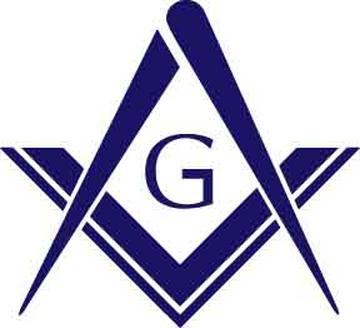 PUTNAM AND SULLIVAN COUNTIESSCHOLARSHIP APPLICATIONApplication Deadline:  April 6, 2018This year’s scholarship is for $500 and is non-renewableNAME:STREET ADDRESS:CITY, STATE, & ZIP CODE:CLASS RANK:		GPA:				GRADUATION DATE:What college/university or trade/technical school do you plan to attend?What will be your field of study and what are your career plans?Summarize your school activities.  Include organizations of which you are a member and any offices held.Describe any community service with which you have been involved.  You may include activities with your church, organizations (such as 4-H, etc.), or things you have done on your own.  You may use the back of the sheet to answer.